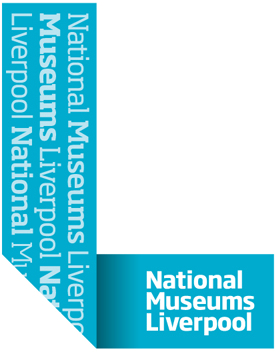 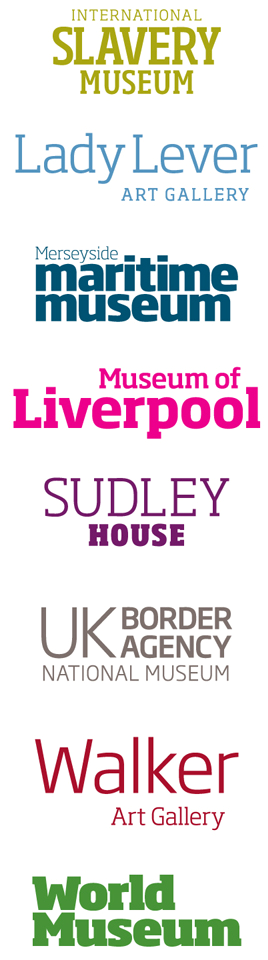 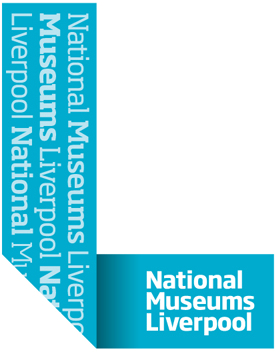 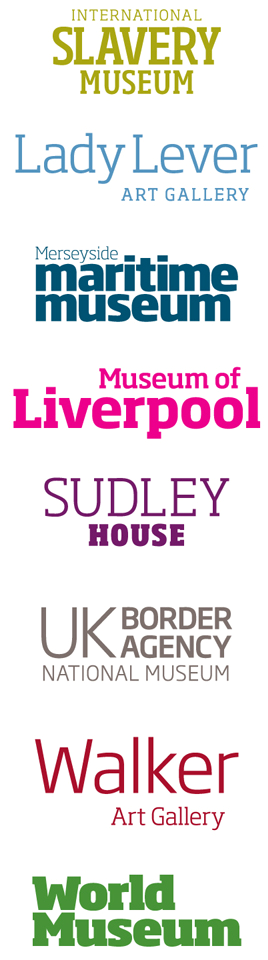 							NATIONAL MUSEUMS LIVERPOOLNML IT Backup SolutionAuthor: Sam PlancheDate: 19/06/2017ContentsIntroduction							31.1	Company Background					31.2	Project Background					31.3	High Level Overview of Requirements			31.4	Existing Solution						4Tender Instruction	s						52.1	Introduction						52.2	General							52.3	Confidentiality and Non-Disclosure				62.4	Accuracy of Information and Liability of NML			62.5	Cost of Preparation					72.6	Oral Agreement or Arrangements				72.7	Independent Price Determinations				72.8	Payments Against a Contract Award				72.9	Bidder Misrepresentation or Default				72.10	Amendments to the Tender					82.11	Responding to the Tender					8Tender Timing, Scoring and Process					93.1	Questions and Additional Information				93.2	Target Timetable						9	3.3	Timing and Delivery					9	3.4	Bidder Interviews						103.5	Evaluation						10Bid Requirements							114.1	Introduction						114.2	Management Summary					114.3	Company Background					11		4.3.1	Company Details					114.3.2	Financial Information				124.3.3	Third Party Services				124.3.4	Reference Clients					124.4	NML Procurement Protocol					124.5	Timetable						134.6	Contractual Considerations					134.7	Costs							134.8 	Summary of Documents to be returned as part of Submission	13Requirements Specification						145.1	Requirements Description					145.2	Current Solution Brief Description				145.3	Detailed Specification of Requirements 			145.4	Implementation / Installation 	 			165.5	Performance of Solution					165.6	Support / Maintenance					16Appendices Appendix A 	– 	Form of TenderAppendix E	– 	NML Procurement ProtocolCompany BackgroundNational Museums Liverpool (NML) is one of the world’s leading museum organisations. NML currently comprises eight museums in and around Merseyside. Entry to all our venues is free, with circa 3 million visitors per year. We hold in trust and safeguard some of the world’s greatest museum collections, which are universal in their range – everything from archaeology and ethnology, natural and physical sciences, fine and decorative arts, maritime, social and industrial history... We are core-funded by central UK government, and we are the only national museum service in England based wholly outside London, so we have a unique fourfold role – we are the main museum service for Liverpool and Merseyside; the largest cultural organisation in the North West of England; and we operate at both national and international levels. Having played a pivotal role in the cultural, educational and economic life of Liverpool and the North West for more than 150 years, our success can be measured in terms of how well we combine this local and regional role with our national and international responsibilities. Our mission is to be the world’s leading example of an inclusive museum service. We believe in the concept of social justice; we are funded by the public and in return we strive to provide an excellent service to the whole of the public. We believe in the power of museums to change people’s lives. We work hard to be a free museum service and focus our venues, exhibitions and education resources to reach out, and to represent the diverse needs of our local communities.
National Museums and Galleries on Merseyside was established as a national museum as an incorporated Trustee Body by the Merseyside Museums and Galleries Order 1986, because of the outstanding quality of its collections. In 2003 the name was changed to National Museums Liverpool. Our origins go back to 1851 and the founding of Liverpool Museum.  NML is an exempt charity by virtue of Schedule 3 to the Charities Act 2011. NML has status as a Non Departmental Public Body (NDPB) sponsored by the Department for Culture, Media and Sport (DCMS).  The DCMS became the principal regulator of NML on 1 June 2010 and provides the majority of its revenue funding.Project BackgroundNML is looking to replace its current IT Backup Solution. The contract will include the supply and installation of the solution.High Level Overview of RequirementsBidders are asked to submit a format tender response for the NML IT Backup Solution.This should include a complete hardware storage solution and associated software to replace the current backup system. Installation and training should also be included.The solution needs to be fully Microsoft Hyper-V compatible and compliant with the detailed specification.Existing SolutionNML are currently using Microsoft DPM backup solution. This is currently spread over two servers and two backup tape libraries. Overnight the servers backup all physical and virtual servers as well as some PC’s. The data is kept on disk for 30 days and a monthly tape backup of each is taken.The DPM software installs an agent on each server and requires a lot of manual interventions to ensure these are kept up to date.We currently backup around 30Tb worth of raw server data, not including the incremental extra data required to provide the 30 days disk coverage. The backups are entirely file based and not full machine recovery with this current system. The DPM system is also very resource and bandwidth hungry hence we currently do not perform any backups during working hours.Tendering is required by NMLs procurement processes that ensure that NML is adhering to Managing Public Money guidelines. The Bidder is requested to propose a solution that will meet the current and future requirements of NML, as detailed within this tender pack. 2.2  GeneralNML reserves the right, without prior notice, to change, modify, or withdraw the basis of its request and/or to reject all proposals and terminate negotiations at any time.  In no circumstance will NML incur any liability in respect of time, effort or costs incurred in regard to either discussions, meetings or time spent in respect of reviewing and/or responding to this document or any subsequent material.This tender is not a purchase order or an offer to contract and does not constitute an offer capable of acceptance. This tender does not commit NML or any official of it to any specific course of action. The issue of this tender does not bind NML or any official of it to accept any proposal, in whole, or in part, whether it includes the lowest priced proposal, nor does it bind any officials of NML to provide any explanation or reason for its’ decision to accept or reject any proposal. Moreover, while it is the intention of NML to enter contract negotiations with the selected bidder, the fact that NML has given acceptance to a specific Bidder does not bind it or any official of it in any manner to the bidder. Acceptance of a proposal neither commits NML to award a contract to any bidder, even if all requirements stated in this tender are satisfied, nor does it limit NML’s right to negotiate in their best interest. NML reserves the right to contract with a bidder for reasons other than the lowest price. Contract award will be post the tender process and may be awarded without discussions or negotiationsThe bidder shall be deemed to have examined before the submission of their bid submission, all the provisions in this tender as well as regulations and other information relevant to your bid submission, and to have fully considered the risks, contingencies, and other circumstances, which could affect the bid submission. The bidder shall be responsible for obtaining all information by the making of reasonable and prudent inquiries and, by prior arrangement. By submitting a bid submission the bidder represents that it has read and understood the tender. The bidder will consider the contents of any submitted bid submission as an offer to contract.Any attempt by bidders or their advisors to influence the contract award process in any way may result in the bidder being disqualified. Specifically, bidders shall not directly or indirectly, at any time:Revise or amend the content of their tender in accordance with any agreement or arrangement with any other person, other than in good faith with a person who is a proposed partner or bidder;Enter into any agreement or arrangement with any other person as to the form or content of any other tender, or offer to pay any sum of money or valuable consideration to any person to effect changes to the form or content of any other tender;Enter into any agreement or arrangement with any other person that has the effect of prohibiting or excluding that person from submitting a tender;Canvass NML or any employees or agents of NML in relation to this procurement; orAttempt to obtain information from any of the employees or agents of NML or its advisors concerning another bidder or tender; orOffer, pay, promise to pay, or authorize the giving of any financial or other benefit to any person for the purpose of obtaining an improper advantage, or otherwise conduct themselves in a manner contrary to any anti-bribery or anti-money laundering legislation and/or regulations in the broadest sense (whether issued by the EU, the US, the UN or any other body) or any other such rule or legislation that may apply from time to time.  Bidders are responsible for ensuring that no conflicts of interest exist between the bidder and its advisors, and NML and its advisors and Partners.NML also reserves the right to cease discussions with any bidder from the date of submission of bidder tender.Failure to meet a qualification or requirement in this tender will not necessarily subject a proposal to disqualification but may do so. 2.3  Confidentiality and Non-DisclosureThe information contained in this tender (or accumulated through other written or verbal communication) is confidential. It is for proposal purposes only and is not to be disclosed or used for any other purpose.Information received by NML in this tender will be held in strict confidence and will not be disclosed to any party, other than within NML and their engaged consultants if appropriate, without the express written consent of the bidder. NML undertakes not to publicise any information obtained during this tender process, either generally or to any other bidders involved in the tender. Additionally, there will be no obligation on the part of NML to share any of the results or conclusions of the tender process with any bidder.As a responder to this tender, you are reminded of the need for confidentiality and the need not to divulge your actual or intended tender price or an approximation of that price to any other person or body until we notify you that the contract has been awarded. 2.4  Accuracy of information and liability of NML The information contained in this tender has been prepared by NML in good faith but does not purport to be comprehensive or to have been independently verified. NML does not accept any liability or responsibility for the adequacy, accuracy, or completeness of, or make any representation or warranty (express or implied) with respect to the information contained in the tender, or with respect to any written or oral information made or to be made available to any bidder or its professional advisors and any liability therefore is hereby expressly disclaimed. Bidders considering entering into a contractual relationship with NML should make their own enquiries and investigations of NML's requirements. The subject matter of this tender shall only have contractual effect when it is contained in the express terms of an executed agreement. Nothing in this tender is, or should be, relied upon as a promise or representation as to the future, and NML does not undertake to provide bidders with access to any additional information, or to update the information in this tender, or to correct any inaccuracies that may become apparent. NML reserves the right, without prior notice, to change the procedures outlined in this tender or to terminate discussions and the delivery of information at any time before entering into an agreement.Should there be any obvious typographical errors or misunderstandings in the tender documentation then clarification should be sought.  However, if the response is found to misrepresent facts, the documents will be deemed void.  In the case where the error or misrepresentation is not discovered until after the contract is awarded, we reserve the right to determine the contract and costs incurred by us as a result of the determination shall be recoverable from the bidder under the contract.2.5 Cost of PreparationNML will not accept any liability or responsibility for any costs incurred by the bidder in preparing this tender document or any associated work effort.2.6 Oral Agreement or ArrangementsAny alleged oral agreements or arrangements made by the bidder with any NML agent or employee will be disregarded in any proposal evaluation or associated award.2.7 Independent Price DeterminationsThe bidder shall warrant, represent, and certify that the following requirements have been met in connection with their proposal for this tender:The costs proposed have been arrived at independently, without consultation, communication, or agreement for the purpose of restricting competition as to any matter relating to such process with any other organisation or with any competitor;Unless otherwise required by law, the pricing proposed has not been knowingly disclosed by the bidder on a prior basis directly or indirectly to any other organisation or to any competitor; and no attempt has been made, or will be made, by the proposed to induce any other person or firm to submit or not to submit a proposal for the purpose of restricting competition.2.8 Payments Against a Contract AwardUnder no circumstances shall the successful bidder begin to perform under the contract prior to the effective date of the contract. NML shall assume no liability for payment of services under the terms of the contract until the successful bidder is notified that the contract has been agreed by both parties.2.9 Bidder Misrepresentation or DefaultNML may reject the proposal and void any award resulting from this tender to a bidder who makes any material misrepresentation in their proposal or other submittal in connection with this tender.2.10 Amendments to the Tender NML reserves the right to issue amendments or modifications to this tender during the tender stage. These will be amended on the procurement portal where the tender was originally advertised and bids will be assumed to take account of any such modifications and amendments.2.11 Responding to the TenderIn responding to this tender, the bidder you specifically agrees to the following:Having examined all parts of the tender that the supply of the Goods and/or Services to NML will be at the rates/prices as provided. All prices must be quoted on the basis indicated in the accompanying documents, except where the bidder proposes alternative priced procedures, and should exclude VAT. Discounts for prompt payment should be stated.  The basis of the price shall be inclusive of all costs and delivery to NML.  That any contract whatsoever that may result from this tender shall be subject to the laws of England and Wales as interpreted in an English Court.The prices quoted and all other information supplied in this tender are valid and open to acceptance by NML for a period three calendar months from the tender return date specified in the tenderThe essence of competitive tendering is that NML shall receive bona fide competitive tenders from all companies tendering. In recognition of this principle, any response is declared to be a bona fide tender, intended to be competitive and that the bidder (or representatives) have not fixed or adjusted the amount of the tender by or under or in accordance with any agreement or arrangement with any other person.The bidder declares that you have not done and undertake that you will not do any of the following acts:- communicate with a person, other than the person calling for this tender, the amount or approximate amount of the proposed tender.enter into any agreement or arrangement with any other person that he shall refrain from tendering or as to the amount of any tender to be submitted.offer to pay or give, or agree to pay or give, any sum of money or valuable consideration directly or indirectly to any person for doing or having done or causing or having caused to be done in relation to any other tender or proposed tender for the requirement any act or thing of the sort described above.3.1 Questions and Additional InformationFormal queries concerning the content of this tender and the bidder’s submission should be submitted in writing by e-mail to Ian Lindsay (Ian.Lindsay@liverpoolmuseums.org.uk) with the subject title “NML IT Backup Solution  Tender” Where questions are raised by bidders and answers given clarify NMLs requirements for the tender, then these questions and answers may be shared with other bidders responding to this tender.Queries must not be directed through any other employee, contractor or consultant who is engaged as part of the tender working party. 3.2 Target TimetableThe target timetable for this project is shown in the table below but bidders must be aware that whilst every effort will be made to meet these dates, the timetable may change for operational reasonsNote – all deadlines are at Noon on that business day.3.3 Timing and DeliveryThe bidder must provide a full submission by email. Bids should be in Microsoft Word, Excel or PDF format. The submission must include a copy of “Appendix A - Form of Tender”.The submission must be made to Tenders@liverpoolmuseums.org.uk. To ensure that your submission is successful you should ensure that each email is less than 8Mb. Emails should be titled “NML IT Backup Solution Tender”. If multiple emails are sent the header should indicate they are “Part x of xx”.Bid submissions must be received no later than Noon on 14th July 2017 Any response received after this date and time may be discounted from further consideration. Any requirement that the bidder might have for proof of delivery is at the bidder’s discretion and cost.No bid submission will be opened until the deadline of Noon on 14th July 2017To enable an efficient and fair evaluation process this process must be strictly adhered to. If a bidder does not comply with the requirements contained in this Section, NML may (in its sole discretion) disqualify the bidder from the competition. 3.4 Bidder Interviews Following the deadline for bid submission, NML will evaluate and score each bidder’s submission against the evaluation criteria. Bidders may be invited to attend an interview to discuss the content of their written bid. The post tender interviews will be held on 21st July 2017 Notification will be sent to those bidders invited to interview.3.5 EvaluationThe bid submissions will be checked initially for compliance with this tender and for completeness. Responses that are not substantially complete and/or compliant may be rejected. During the evaluation period, NML reserves the right to call for further information from the bidders to assist in its consideration of their responses.The bid submissions will be evaluated according to the following criteria, to determine the highest scoring responses. :Only information provided as a direct response to this tender will be evaluated.  Information and detail which forms part of general company literature or promotional brochures etc. will not form part of the evaluation process. Supplementary documentation may be attached where you have been directed to do so. All sections must be answered unless advised otherwise.4.1	IntroductionThis section provides bidders with details of the form and content of bids that are invited and sets out the procedural requirements with which bidders must comply when submitting bids in order for their bids to be considered by NML. The process is intended to: • assist NML in choosing the most economically advantageous bid; • make clear the requirements with which bidders must comply and the basis on which the bids will be evaluated; and • maintain competition throughout. If a bidder does not comply with the requirements contained in this Section, NML may (in its sole discretion) disqualify the Bidder from the competition. Bids should be as concise as possible, whilst providing sufficient information to enable NML to evaluate bids in accordance with this tender. The bidder is required to prepare the proposal and pricing based on the requirements specification detailed in section 5 of this document. Any assumptions that the bidder makes must be clearly stated in the appropriate section.The costs must be fully itemised and transparent.If the bidder has additional information that is directly relevant to the stated requirements but not explicitly requested, this may be added to the end of the most appropriate section under the heading “Additional Information” or referenced out to appendices.Failure to return all of the requested documentation may result in your tender not being considered further.This document details baseline requirements for the solution. This is not meant to be an exhaustive list of requirements but it will however serve to identify suitable solutions and bidders. NML reserves the right to modify its requirements at any time.4.2	Management SummaryThe bidder must provide a concise management summary of their offering, including the following:A brief overview of the proposed solution including reference to any partners and third parties.Reasons why NML should choose the proposed bidder and solution.Summary of the bidder’s commercial offer.4.3	Company Background4.3.1 Company DetailsThe bidder must provide the following information:The registered name and address of the companyDetails of any holding companiesThe date the company was establishedThe main activities of the companyThe proportion of the total business accounted for by the proposed servicesThe number and location of offices, identifying the main functions of eachInsurance details (Professional Indemnity cover, Employers Liability cover, IPR cover)Company accreditations (professional body accreditations and trade body accreditations but excluding awards)Certifications and last audit dates, e.g. ISO9000 / 9001An organisation chart that highlights those functions that would be involved in the delivery and subsequent support of the proposed servicesThe quality assurance mechanisms employed by the bidderDescribe any recent mergers or acquisitionsDetail any significant partnerships that will be used to deliver the proposed services. Detail the specific nature of each partnership and describe the commercial and contractual implications4.3.2	Financial InformationThe bidder must provide audited accounts for the last three financial years. If the organisation has not been in existence for three years then supply all available accounts.4.3.3	Third Party ServicesThe bidder must provide the following information for each of the proposed third parties / sub-contractors that may form part of the proposed solution to this tender:ServiceSupplying bidder nameProduct name / versionList of relevant clients where the bidder has provided that service4.3.4	Reference ClientsAs part of the selection process NML will require to contact existing customers of the bidder for similar solutions. The bidder must select 2 reference clients and provide the following contact information:Company name and addressDescription of solution providedKey contact name, title, and contact informationLength of the supply relationshipNML undertakes not to contact any reference company without arranging such contact via the bidder’s Account Manager first.4.4	NML Procurement ProtocolAs part of the NML Procurement protocol and procedures, NML expect suppliers to uphold similar business standards, particularly in relation to sustainability, ethics and the Modern Slavery Act. NML will require potential bidders to agree to NML’s Procurement Protocol and their agreement to uphold those values. Please review the enclosed document:i)	 Appendix E – NML Procurement ProtocolPlease complete and return the NML Procurement Protocol Supplier Agreement.4.5	TimetablePlease note that the project must be completed by 31st August 2017Bidders should present a detailed timetable for planning, installation and completion for the project as a whole, indicating how this date will be achieved.4.6	Contractual ConsiderationsThe bidder must provide a copy of their standard Terms and Conditions for the proposed services.4.7  	CostsA full breakdown of all costs is to be provided. One off costs and continuing running costs should be clearly distinguished. Please provide details of any potential extra costs.Cost breakdown should include the following as a minimum:As an exempt charity and an educational institution funded by government (DCMS). NML generally qualifies for academia, educational or charity pricing schemes offered by many bidders and manufacturers and this must be taken into account when tendering.
We would look for a phased payment schedule across the lifetime of the schedule, with minimal upfront payment. We would expect each phased payment to be invoiced with accompanying evidence of work completed and time spent.4.8  	Summary of Documents to be returned as part of SubmissionBidders are required to provide the following completed documents as part of their tender return, if a bidder fails to return the below items the tender submission will be considered invalid:Form of TenderPricing document - Cost breakdownAll requirements referenced in point 4.3Confirmation of Delivery dates/ProgrammeDetailed specification of proposed solution including confirmation of meeting to requirements of section 5.3Management summary answers (section 4.2)Acknowledgement of NML Procurement Protocol formStandard Terms & Conditions5.1	Requirements DescriptionNML requires the tender submission to detail a replacement backup system. This must meet all of the requirements specified below. Any extra hardware or software required must be specified.Current Solution brief descriptionNML are currently using a Microsoft DPM backup solution. This is currently spread over two servers and two backup tape libraries. Overnight the servers backup all physical and virtual servers as well as some PC’s. The data is kept on disk for 30 days and a monthly tape backup of each is taken.The DPM software installs an agent on each server and requires a lot of manual intervention to ensure these are kept up to date.We currently backup around 30Tb worth of raw server data, not including the incremental extra data required to provide the 30 days disk coverage. The backups are entirely file based and not full machine recovery with this current system. The DPM system is also very resource and bandwidth hungry hence we currently do not perform any backups during working hours.5.3 	Detailed specification of requirementsThe backup system must meet the following criteria:Fully compatible with Microsoft  Hyper – V virtual servers Capable of backing up physical Windows 2012R2 and 2016 serversThe solution must be stored on directly attached disk storage. This can be disks within a server for example. These will be located on NML premises.We can provide a dedicated backup network over 1GB fibre or provide a link on the main MPLS network between two sites with connections of 100mb and 20mbThe disk storage must have scope to backup 40TB of RAW data but also allow for 30days additional incremental backups storage space on top of thatFully compatible with the current tape library we already own which is a Dell Powervault  LTO5 Tape Library TL4000 service tag GWXRJL1 with IBM ULT3580-HH5 drives and is directly attached to the NML network via Ethernet  presentation via a SAS bridge.Certified to support backups to Windows 7,8,10, Server 2008R2, Server 2012R2 and Server 2016 virtual  machines as well as Application aware to backup SQL 2008 and 2016, Oracle and Mongo DB databases Application-aware, image-based backupsQuickly restore by starting a VM directly from a backup file Instant file level recoveryAbility to search and restore  Active Directory object types, such as users, groups, computer accounts and contacts  Full support of Office 365 backupsGet instant visibility into Microsoft Exchange 2010, 2013 and 2016 backups for item recovery of individual Exchange items (emails, appointments, notes, contacts, etc.), online archive mailboxes and hard-deleted items. Explorer for Microsoft SQL ServerApplication-Item RecoveryAbility to startup the VM directly from a backup file in an isolated environment and accessing the application with native management tools.RTO backup time of 15 mins or under for all backups and Data recoveryAutomatically test and verify every backed-up VM for recoverability by running the VM directly from the backup file The ability to run servers within a sandboxed test network as in the live environment Centralised web console under a single pane of glassServers required to be backed up, processor core details below if required for software licensing:Physical Machines:Server = FIELDARCHHOST Phys. CPU Socket Designation  = CPU1 			Number of CPU Cores per Proc = 4Server = SECOND-STORAGE Phys. CPU Socket Designation  = CPU1 			Number of CPU Cores per Proc = 4Server = MIMSYSERVER2012 Phys. CPU Socket Designation  = CPU1 			Number of CPU Cores per Proc = 4Server = DCNCC Phys. CPU Socket Designation  = CPU1 			Number of CPU Cores per Proc = 4Virtual Hosts –Server = R2NMLVDIMAN1 Phys. CPU Socket Designation  = CPU1, CPU2 		Number of CPU Cores per Proc = 8, 8Server = R2NMLVDIMAN2  Phys. CPU Socket Designation  = CPU1, CPU2 		Number of CPU Cores per Proc = 8, 8Server = 2012R2HYPERV1 Phys. CPU Socket Designation  = CPU1, CPU2 		Number of CPU Cores per Proc = 4, 4Server = 2012R2HYPERV2 Phys. CPU Socket Designation  = CPU1, CPU2 		Number of CPU Cores per Proc = 4, 4Server = 2012R2HYPERV3 Phys. CPU Socket Designation  = CPU1, CPU2 		Number of CPU Cores per Proc = 4, 4Server = 2012R2HYPERV4 Phys. CPU Socket Designation  = CPU1 CPU2		Number of CPU Cores per Proc = 6, 6Server = 2012R2HYPERVSQL  Phys. CPU Socket Designation  = CPU1, CPU2 		Number of CPU Cores per Proc = 4, 45.4 	Implementation / InstallationNML expects the installation of the equipment to cause minimum disruption or disturbance. NML would expect the system to be fully installed, tested and an operational  handover. The supplier will guarantee that replacement parts are available for a minimum of five years following installation. 5.5 	Performance of solutionDetails of any licence charges which are applicable to be included in the tender submission. This document details baseline requirements for the new system. This is not meant to be an exhaustive list of requirements but it will however serve to identify suitable solutions and suppliers. NML reserves the right to modify its requirements at any time.5.6 	Support/MaintenanceDetails of the training provided as standard and optional training should be included.Details of support provided to be included as optional extras in the tender submission. Introduction IntroductionStepTaskDate1.Tender issued20/06/20172.Deadline for clarification questions 06/07/20173.Responses to clarification questions issued10/07/20174.Deadline for Bid Submission14/07/20175Evaluation of the Tender Responses commences14/07/20176.Clarification meetings if required21/07/20177.Notification to unsuccessful Bidder21/07/20178.Provisional notification to Successful Bidder 25/07/20179.Order Placed & contracts signed31/07/201710.Installation complete31/08/2017Element of EvaluationMax Score AvailableFit for purpose and meeting all points on the Technical specification40References – evidence of supply and installation of a similar solution within the last 12 months5Total cost to NML over the x year contract55Total100Bid Requirements Requirements Specification 